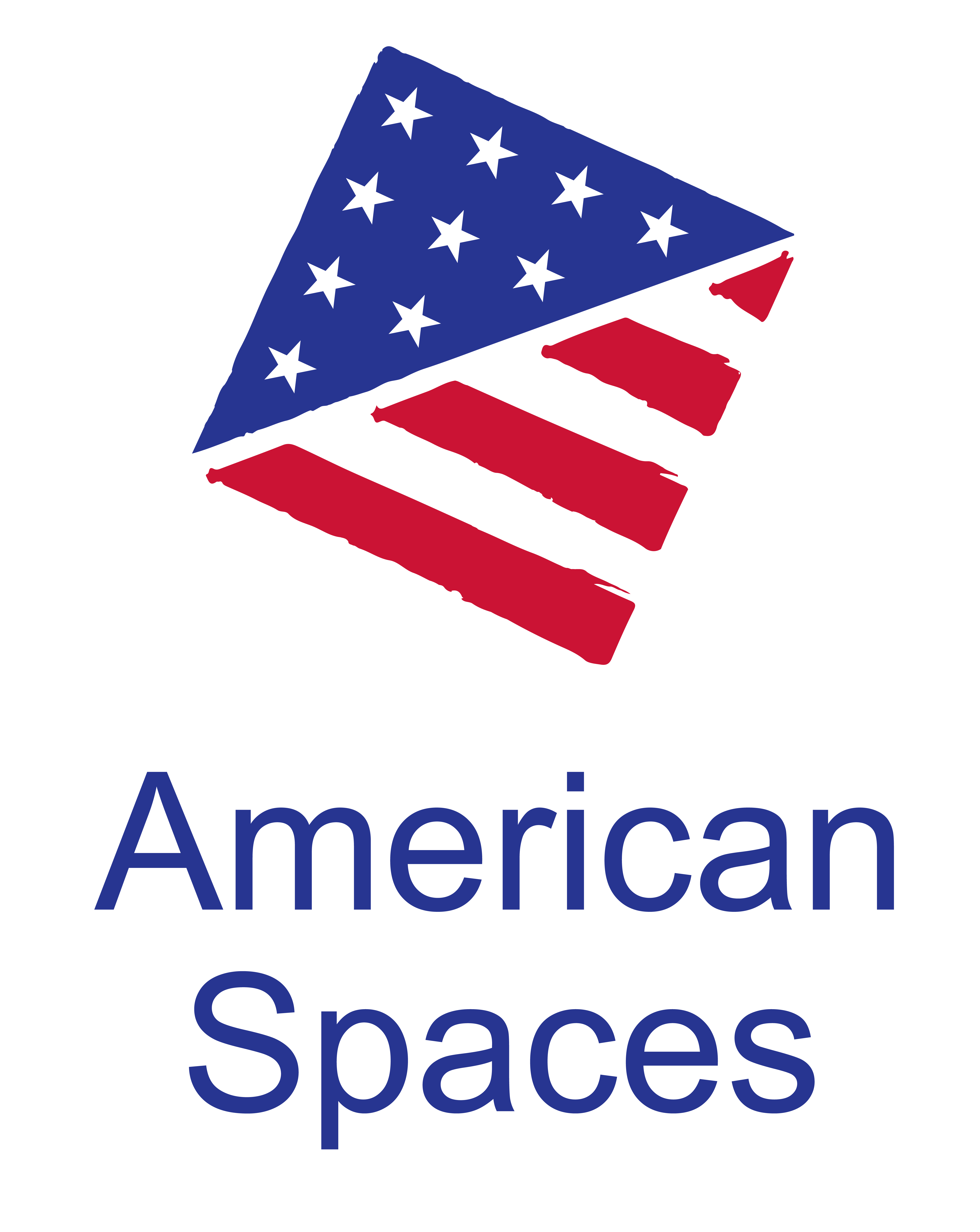 Computer and Internet Use Policy The American Corner <name> provides public access to the Internet and licensed information databases to provide cultural, economic, political, recreational, and educational information about the United States.  We support an individual’s right to know by providing free access to information. All AC computers must be used in accordance with the policies listed below:Sign-in at the information desk.   Staff will give you a ticket with a login code valid for 40 minutes of computer time.  When other patrons are not waiting, you can request additional time on the computer.  Additional time is at the discretion of Corner staff.Users may not visit Internet sites that contain obscene, hateful, sexually explicit or otherwise illegal material, imagery, or language.Illegal activities or activities that interfere with or disrupt the network, other users, services, or equipment are prohibited. File download size is limited. Large files (such as videos, games and software) cannot be downloaded.Be respectful of other patrons and AC staff.   Any person violating these policies may be denied computer use and other American Corner privileges.  